Об утверждении перечня главных администраторов доходов,перечня главных администраторов источниковфинансирования дефицита бюджета муниципального образования «Ленский район», порядка и сроков внесения изменений в перечень главных администраторов доходов бюджета муниципального образования «Ленский район»В соответствии с пунктом 3.2 статьи 160.1 и пунктом 4 статьи 160.2 Бюджетного кодекса Российской Федерации, приказом Минфина России от 01.06.2023 N 80н "Об утверждении кодов (перечней кодов) бюджетной классификации Российской Федерации на 2024 год (на 2024 год и на плановый период 2025 и 2026 годов)" (Зарегистрировано в Минюсте России 31.07.2023 N 74543), п о с т а н о в л я ю:1. Утвердить:-перечень главных администраторов доходов бюджета муниципального образования «Ленский район» согласно приложению 1;-перечень администраторов доходов бюджета муниципального образования «Ленский район» согласно приложению 2;-перечень главных администраторов источников финансирования дефицита бюджета муниципального образования «Ленский район», закрепляемые за ними источники финансирования дефицита местного бюджета согласно приложению 3;-порядок и сроки внесения изменений в перечень главных администраторов доходов бюджета муниципального образования «Ленский район» согласно приложению 4.2. Настоящее постановление вступает в силу с 01.01.2024 года.3. Постановление от 27.10.2023 года №01-03-685/2 «О перечне главных администраторов, администраторов доходов бюджета муниципального образования «Ленский район», перечне главных администраторов источников финансирования дефицита бюджета муниципального образования «Ленский район» с 01.01.2024 года признать утратившим силу.4. Главному специалисту управления делами (Иванская Е.С.)  разместить настоящее постановление на официальном сайте муниципального образования «Ленский район».5. Контроль за исполнением настоящего постановления возложить на начальника финансового управления муниципального образования «Ленский район» О.А. Пестереву.Муниципальное образование«ЛЕНСКИЙ РАЙОН»Республики Саха (Якутия)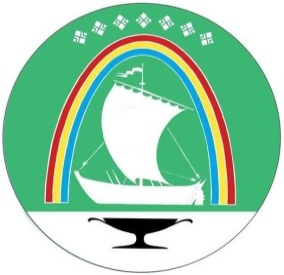 Саха Өрөспүүбүлүкэтин«ЛЕНСКЭЙ ОРОЙУОН» муниципальнайтэриллиитэ    ПОСТАНОВЛЕНИЕ               УУРААХ                  г. Ленск               Ленскэй кот «25» _октября__2023 года                             № __01-03-618/3__от «25» _октября__2023 года                             № __01-03-618/3__   И.о. главы                                                                             А.В.Черепанов                        Д.С. Федюкович